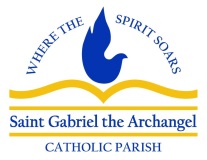 Administration Committee Agenda-August 17, 2021Time: 6 pm – 7:00 pmLocation: Ministry HouseOpening Prayer:  MattGeneral: (Group)Review previous meeting minutes for approval (Group)Motion to approve-Chris, 2nd-Matt, Approved by group w/ minor clarifications/changesNew BusinessCafeteria Kitchen Equipment update (Matt)Formal report was reviewed.  Matt will make changes/additions and bring to next meeting for approval by groupCampus Wellness update (Louis)No update at this timeParking and Fencing discussion/see Project Information (Group)Chris brought Property Line information, including layouts from Lou MetroLayouts were reviewed by group and the property was walked by groupRecommendations to include:Gate/fence at ‘postage stamp area’ to secure area and discourage ‘campers’.  Also place camera facing that are in case of theft/vandalismPossible fence at entrance from Bardstown Road (on both sides of entrance to discourage foot traffic from entering property)Possibly make entrance from Bardstown Road and first one on Hudson Lane (3) lanes: (1) in, (2) out-one left turn, one right turnRecommendation for Hudson Lane entrance @ back of property, possibly mechanical gate on a timer/buttonPossible to eliminate the 2nd entrance from Hudson Lane?Possible fence along length of Hudson Lane-from existing Ministry House fence to Bardstown Road (can be small, pretty landscape fence) to discourage foot traffic from entering campusRepair gate at Ministry House to limit traffic in/outRecommend fence @ new rectory along front of house/up to driveway to limit free access to campus (would still leave back fence out to allow easy access from house to campus for Fr.)Question was asked-are the cameras being upgraded to better quality/placement?Confirm Next MeetingClosing Prayer: ChrisNext Meeting Sept 21, Opening Prayer-Louis, Closing Prayer-Maria